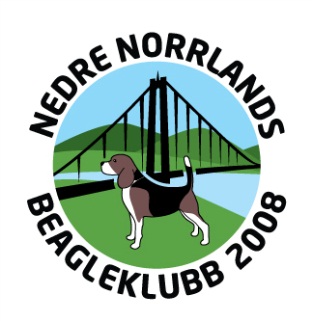 PROTOKOLL STYRELSEMÖTE 180415
Närvarande ordinarie medlemmar: Sture Österlund, Mats Johansson, Sven och Lotta Magnusson, Torleif JakobsenNärvarande suppleanter: Nina Nordqvist, Emily SöderströmMötet öppnadesTill sekreterare valdes Lotta Magnusson och till justeringsmän Sven Magnusson och Nina NordqvistDagordningen godkändes utan ändringFöregående protokoll lades till handlingarnaVårträffDatum förläggs till 19/5 kl 11.00-15.00Plats blir hos Sven och Lotta Magnusson i Västra Lunde utanför MatforsMat införskaffas av Lotta och Sven. Det blir korv och ev hamburgare med tillbehörNina ansvarar för ringträning och utställning på ”prov” samt info kring dessaIngela fixar rosetterLite andra kringaktiviteter kommer finnas, möjligheter följa spår, yxkastning t ex, Lotta och Sven ansvararVi kommer marknadsföra klubbens aktiviter (verksamhetsplan)Lotta gör en inbjudan och bollar den med någraAnnonsera så snart som möjligt via facebook, hemsida och mailAnmälan ska göras senast 10/5Ny webbmaster är ännu oklart. Curts dotter Kristina har sagt att hon kan hjälpa till tillsvidare.Nästa telefonmöte 19/8 kl 19.00Mötet avslutas

Matfors 180416Lotta Magnusson	Nina Nordqvist	Sven Magnusson…………………………….	………………………	………………………….Lotta Magnusson		Nina Nordqvist	Sven MagnussonSekreterare		Justeringsman	Justeringsman						